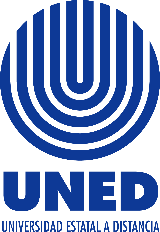 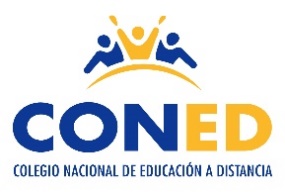 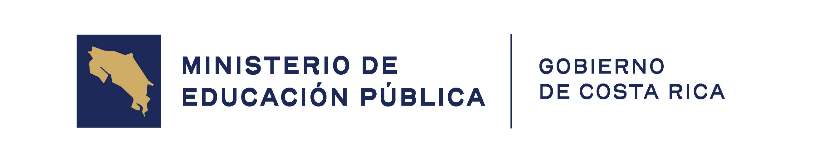 Colegio Nacional de Educación a DistanciaUniversidad Estatal a DistanciaCoordinación de Educación CívicaOrientaciones AcadémicasCódigo: 80027Nivel: UndécimoI semestre 2024Elaborado por: Jonathan Soto ArguedasCorreo electrónico: jsotoa@uned.ac.cr Teléfono: 8703-5286Horario de atención: Lunes de 11am a 4pm, martes y miércoles de 8am a 4pmVisite la página web ingresando a: www.coned.ac.cr 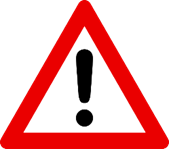 Atención Orientación GeneralPara orientar su proceso de estudio, leer lo siguiente:Educación a distancia: Se debe asumir una actitud autónoma en el proceso de estudio; leer los temas que correspondan a cada semana, establecer un horario de estudio a partir de las orientaciones, se recomienda asistir a las tutorías habilitadas en cada sede para fortalecer el proceso de aprendizaje.Materiales y recursos didácticos:Tutoría presencial: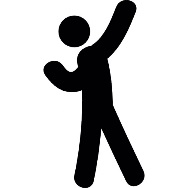 Proceso de interacción y comunicación con el tutor, le permite aclarar dudas, en CONED la asistencia a la tutoría no es obligatoria sin embargo es un recurso de apoyo educativo. Para que la tutoría sea provechosa el estudiante debe llegar con los temas leídos y plantear dudas.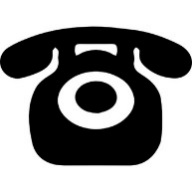 Tutoría Telefónica: Puede comunicarse con el coordinador de la materia en caso de tener dudas sobre las tareas o temas puntuales, lo anterior en caso de que no poder asistir a tutorías.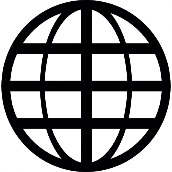 Blog de la asignatura:Ingresando a la página de CONED www.coned.ac.cr, puede acceder al blog de cada materia, donde encontrará materiales que le permiten prepararse para la tutoría.Video tutoriales: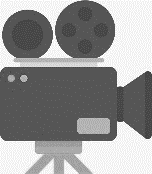 Cada materia cuenta con grabaciones sobre diferentes temas de interés según nivel y materia, puede acceder al espacio de video tutorías ubicado en la página web de CONED. Cursos virtuales híbridos: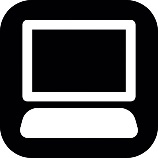 Permiten flexibilidad y acompañamiento en el proceso de estudio desde una computadora portátil o un teléfono inteligente. La apertura de los cursos depende de la proyección establecida.Antología del curso: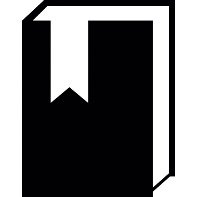 Material base para las pruebas y tareas.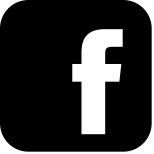 Facebook: Mi Coned
Sedes de CONED		El Programa CONED está en la mejor disposición de atender a sus consultas en los teléfonos   y correo electrónico correspondiente a cada una de las sedes.Esta asignatura se aprueba con un promedio mínimo de 70, una vez sumados los porcentajes de las notas de las tareas y pruebas 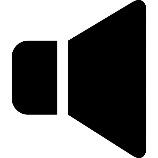 NOTA : La entrega de las Tareas en la fecha establecida en el cronograma  ( Según horario y disposiciones de cada SEDE)  Atención a continuación términos que dentro de su proceso educativo son de interés:Calendarización de Pruebas Escritas Primer Semestre 2024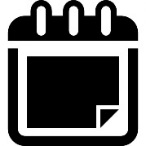 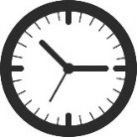 Consulte la hora de aplicación en la sede respectiva, este atento a la siguiente distribución de días según sedes versión A y Versión B, tome en cuenta que las sedes versión A atienden de lunes a viernes y las sedes B sábado y domingo. Fechas de aplicación de pruebas de suficiencia y ampliación comunicarse en la sede respetiva1 Sede Ciudad Neilly, Horario de aplicación Miércoles  y Jueves Orientaciones del Primer  Semestre 2024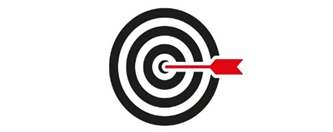 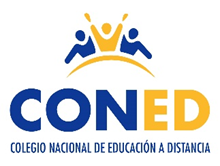 Colegio Nacional de Educación a DistanciaSede _______Nombre del estudiante:_______________________Número de cédula: 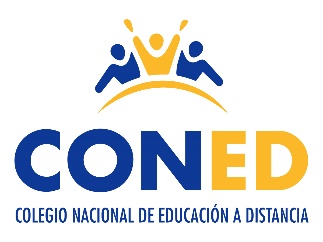 _______________________Sección:______Materia:__________Profesor:____________________________Fecha de entrega: ________________Nota obtenida: 		Puntos obtenidos 		PorcentajeFirma del docente:_______________------------------------------------------------------------------------------------------------Indicaciones Generales: El trabajo debe realizarse de forma individual. Puede realizarlo escrito a mano, con la precaución de utilizar una letra y colores de tinta legibles. Si lo realiza en computadora favor utilizar letra Calibri o Arial 12, con interlineado de 1.5 y en márgenes normales. Para su realización puede apoyarse en la antología del curso y en otros recursos como libros de texto e internet, tomado en consideración que debe anotar las referencias bibliográficas utilizadas en la sección de bibliografía, que deberá ubicar al final de este trabajo. Debe entregar su tarea en las fechas asignadas para su entrega y en la sede el CONED en la que se matriculó.  Indicaciones Específicas: Complete cada una de las actividades que se le presentan.1. REALICE UN ESQUEMA O MAPA CONCEPTUAL CON BASE EN LOS CONCEPTOS BASICOS RELACIONADOS CON LA UNIDAD "EL ESTADO COSTARRICENSE GARANTE EN LA IGUALDAD DE OPORTUNIDADES". Un esquema o mapa conceptual consiste en la elaboración de un resumen de un tema específico a partir de la utilización de conceptos claves, palabras de unión o enlace y sus respectivos significados o definiciones, todo a partir de un título o idea central.  A continuación, se adjunta dos imágenes de ejemplo de esquema o mapa conceptual: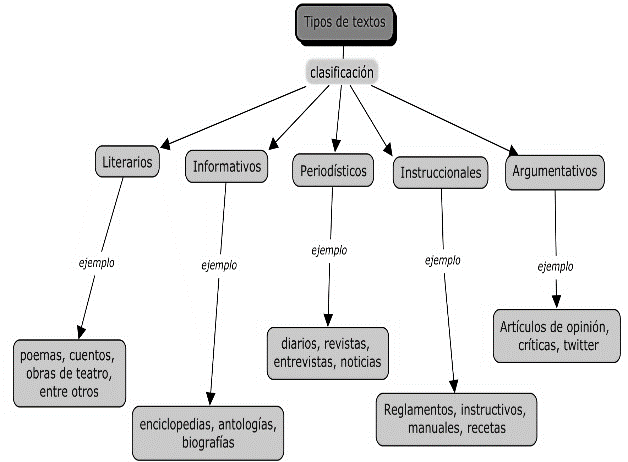 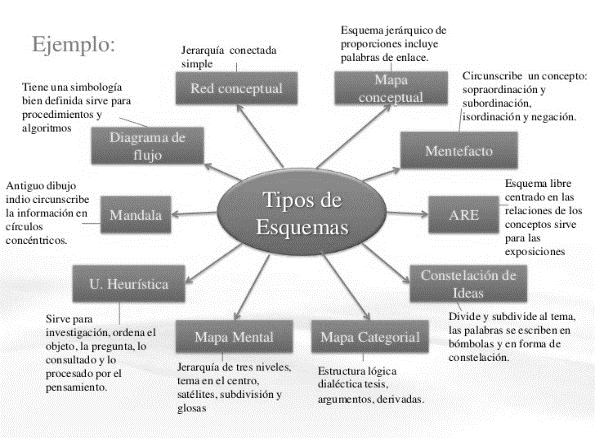 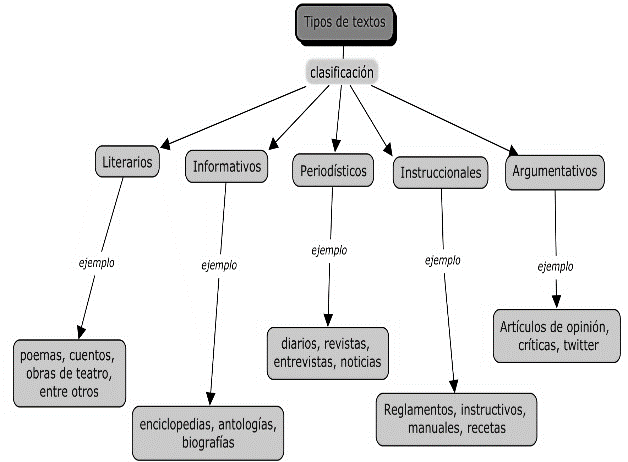 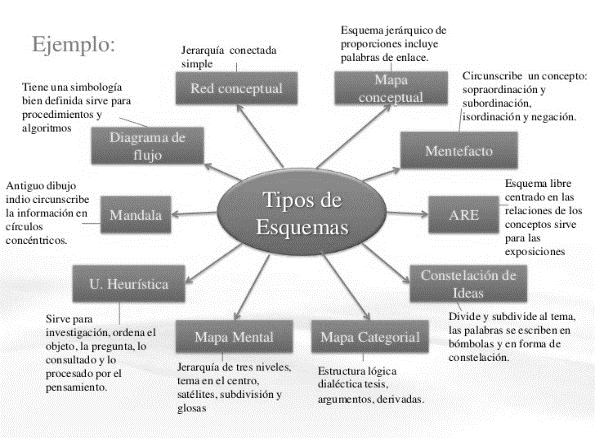 Los conceptos que deberá considerar para realizar el esquema o mapa conceptual son los siguientes: Estado, Política Pública, Trabajo, Educación, Salud, Igualdad de Oportunidades, Derecho, Deber y Práctica institucional. Dichos conceptos los encontrará en el glosario al final de la antología del curso. Se adjunta un link sobre un vídeo de YouTube que explica cómo elaborar de forma sencilla un esquema o mapa conceptual: (296) ¿Qué es un ESQUEMA y cómo hacerlo? Características y tipos - YouTube 2. De los conceptos anteriores, DEBE SELECCIONAR TRES DE ELLOS Y REPRESENTARLOS POR MEDIO DE UNA IMAGEN O DIBUJO. A su vez, explique para cada concepto elegido su relación con alguna de las políticas públicas aplicadas en Costa Rica. Valor: 9 puntos. Por ejemplo, si entre los conceptos que eligió está el de “Práctica institucional”, debe de buscar una imagen o dibujo que lo represente, además explicar su significado con relación a las políticas públicas del país; un breve ejemplo sería “las practicas institucionales corresponden a las acciones que debe de llevar a cabo el Ministerio de Educación Pública para garantizar el acceso de las personas con discapacidad al sistema educativo, por ejemplo, la colocación de rampas o elevadores para acceder a las aulas o espacios del centro educativo”. Rúbrica de evaluación de la Tarea número uno. Valor 6 puntosColegio Nacional de Educación a DistanciaSede _______Nombre del estudiante:_______________________Número de cédula: _______________________Sección:______Materia:__________Profesor:____________________________Fecha de entrega: ________________Nota obtenida: 		Puntos obtenidos 		PorcentajeFirma del docente:_______________------------------------------------------------------------------------------------------------Indicaciones Generales: El trabajo debe realizarse de forma individual. Puede realizarlo escrito a mano, con la precaución de utilizar una letra y colores de tinta legibles. Si lo realiza en computadora favor utilizar letra Calibri o Arial 12, con interlineado de 1.5 y en márgenes normales. Para su realización puede apoyarse en la antología del curso y en otros recursos como libros de texto e internet, tomado en consideración que debe anotar las referencias bibliográficas utilizadas en la sección de bibliografía, que deberá ubicar al final de este trabajo. Debe entregar su tarea en las fechas asignadas para su entrega y en la sede el CONED en la que se matriculó.  Indicaciones Específicas: Complete cada una de las actividades que se le presentan.1. Seleccione una institución pública que sea la encargada de ejecutar una de las políticas públicas universales o selectivas en el país (por ejemplo, Educación, Salud, Trabajo, Vivienda, Lucha contra la pobreza entre otros). A partir de la selección de la institución pública que usted eligió, investigue y resuelva las siguientes actividades que a continuación se le indican: 1.1. Realice un breve resumen escrito (mínimo una página) donde presente como mínimo tres características como contexto histórico que marcó el inicio de la dicha institución encargada de ejecutar la política pública seleccionada. 1.2. Anote mínimo tres servicios que brinda dicha institución pública indique en qué consisten dichos servicios. 1.3. Detalle de forma escrita tres problemáticas que enfrenta dicha institución pública para poder ejecutar correctamente el cumplimiento de la política pública seleccionada. A su vez, explique detalladamente cada una de esas problemáticas. 1.4. Represente por medio de una imagen o dibujo cada una de las problemáticas que enfrenta la institución pública encargada de ejecutar la política pública seleccionada. Rúbrica de evaluación de la Tarea número dos. Valor 12 puntosColegio Nacional de Educación a DistanciaSede _______Nombre del estudiante:_______________________Número de cédula: _______________________Sección:______Materia:__________Profesor:____________________________Fecha de entrega: ________________Nota obtenida: 		Puntos obtenidos 		PorcentajeFirma del docente:_______________------------------------------------------------------------------------------------------------Indicaciones Generales: El trabajo debe realizarse de forma individual. Puede realizarlo escrito a mano, con la precaución de utilizar una letra y colores de tinta legibles. Si lo realiza en computadora favor utilizar letra Calibri o Arial 12, con interlineado de 1.5 y en márgenes normales. Para su realización puede apoyarse en la antología del curso y en otros recursos como libros de texto e internet, tomado en consideración que debe anotar las referencias bibliográficas utilizadas en la sección de bibliografía, que deberá ubicar al final de este trabajo. Debe entregar su tarea en las fechas asignadas para su entrega y en la sede el CONED en la que se matriculó.  Indicaciones Específicas: Complete cada una de las actividades que se le presentan.1. Comprendiendo el significado del término “Liderazgo Democrático”, seleccione una figura política o personaje histórico costarricense (puede ser incluso de la época contemporánea o actual) con el que pueda realizar la siguiente actividad:1.1. Realice una breve reseña biográfica de la figura política o personaje histórico que seleccionó (por reseña histórica se refiere a comentar de forma escrita un mínimo de tres características de la vida de dicho personaje, por ejemplo, lugar de nacimiento, familia, estudios que cursó, entre otros aspectos. 1.2. Explique tres cualidades o características que destacaron en la figura política o personaje histórico que seleccionó que reflejan la correcta aplicación de un liderazgo democrático. 1.3. Represente por medio de un collage las características o cualidades del liderazgo democrático destacadas de la figura política o personaje histórico que seleccionó. 2. Complete el siguiente cuadro comparativo en que describe tres ejemplos de actitudes y prácticas democráticas que se pueden llevar a cabo en la sociedad costarricense. Rúbrica de evaluación de la Tarea número tres. Valor 15 puntosSedeTeléfonoEncargado(s)Correo electrónico Acosta 2410-3159Norlen Valverde Godíneznvalverde@uned.ac.cr Alajuela 2440-4326 EXT 109/2443-6746Nelson Briceño Vargas   nbriceno@uned.ac.crAtenasTel 2446-0779. /2446-0778.Jenny Alpízar Solano.jalpizar@uned.ac.crCartago2552 6683Paula Céspedes Sandípcespedes@uned.ac.crCiudad Neilly2783-3333Merab Miranda Picadommiranda@uned.ac.crEsparza2258 2209Adriana Jiménez Barbozaajimenezb@Uned.ac.crHeredia2262-7189Manuel Chacón Ortizmchacono@uned.ac.crLiberia2234-3236 EXT 4151-4152-41564Flor Umaña Contrerasfumana@uned.ac.crLimón2758-1900Marilin Sánchez Sotelamasanchezs@uned.ac.cr Nicoya2685-4738Daniel Hamilton Ruiz Arauzdruiza@uned.ac.crPalmares2452-0531Maritza Isabel Zúñiga  Naranjomzuniga@uned.ac.cr Puntarenas2661-3300Sindy Scafidi Ampiésscafidi@uned.ac.cr Puriscal 22343236 ( Est:4501)Roberto Fallas Morarfallas@uned.ac.crParrita 2777-0372Lourdes Chaves Aviléslochaves@uned.ac.cr San José2221-3803Diana Acuña Serranodacuna@uned.ac.cr Turrialba2556-3010Mirla Sánchez Barbozamsanchezb@uned.ac.cr I Prueba escrita 35%II Prueba escrita 35%I Tarea 10%II Tarea 10%III Tarea  10%Prueba de ampliación En caso de que el promedio final sea inferior al mínimo requerido para aprobar la materia, tiene derecho a realizar las pruebas de ampliación, que comprenden toda la materia del semestre. Tendrá derecho a realizar prueba de ampliación, el estudiante que haya cumplido con el 80% de las acciones evaluativas asignadas. (Pruebas y tareas) Art. 48 del REA. La inasistencia sin justificación de la persona estudiante a la primera convocatoria, no afecta su derecho a asistir a la segunda convocatoria. En caso de ausencia justificada a alguna de las convocatorias lo que procede es la reprogramación de esta.Prueba de suficiencia Constituye una única prueba que se aplica al final del semestre, con los mismos contenidos de los cursos ordinarios.  Para llevar un curso por suficiencia no tiene que haber sido cursado ni reprobado. La persona estudiante solicita en periodo de matrícula la aplicación de la prueba, se debe de poseer dominio de la asignatura. Art-. 66 REAEstrategia de promociónCuando se debe una única materia para aprobar se valora esta opción, para ello se tiene que tomar en cuenta haber cumplido con todas las pruebas y 80% de las tareas. (el comité de evaluación ampliado determinará la condición final de la persona estudiante) Art-. 54 REAHaber presentado las pruebas de ampliación en las dos convocatorias.Condiciones para eximirse Tiene derecho a eximirse el estudiante que haya obtenido una calificación de 90 o más en cada uno de los componentes de la calificación. Art-. 43 REAExtra clases o Tareas  Para la entrega de los extra clases, debe seguir los procedimientos de cada sede, ya sea entregarlas al tutor de cada materia en las tutorías respectivas, en la fecha indicada en las orientaciones del curso, en caso de ausencia del docente o porque tenga un horario limitado, se entregará en la oficina de cada sede de acuerdo con el horario establecido.En el caso de recibirse trabajos iguales, se les aplicará el artículo 33 del Reglamento de Evaluación de los Aprendizajes y, en consecuencia, los estudiantes obtendrán la nota mínima de un uno. Se aclara que siguiendo el Artículo 27 del REA “las tareas pueden ser desarrolladas, durante las tutorías o fuera de este horario”, no alterando por este acto la validez del instrumento evaluativo. Durante el proceso de mediación a distancia, las tareas serán enviadas por las plataformas tecnológicas indicadas para la comunicación docente – estudiante o bien siguiendo las indicaciones de la sede respectiva. Para efectos de cursos modalidad virtual, las tareas deben ser enviadas por la plataforma Moodle según corresponda el entorno para cada asignatura. VERSIÓN AVERSIÓN AVERSIÓN AVERSIÓN AVERSIÓN BVERSIÓN BVERSIÓN BVERSIÓN BVERSIÓN BVERSIÓN BSan José, Nicoya, Turrialba, Heredia, Esparza , Cartago, Acosta, Parrita, Alajuela San José, Nicoya, Turrialba, Heredia, Esparza , Cartago, Acosta, Parrita, Alajuela San José, Nicoya, Turrialba, Heredia, Esparza , Cartago, Acosta, Parrita, Alajuela San José, Nicoya, Turrialba, Heredia, Esparza , Cartago, Acosta, Parrita, Alajuela Palmares, Liberia, Limón, Puntarenas, Ciudad Neilly 1, Atenas , Puriscal Palmares, Liberia, Limón, Puntarenas, Ciudad Neilly 1, Atenas , Puriscal Palmares, Liberia, Limón, Puntarenas, Ciudad Neilly 1, Atenas , Puriscal Palmares, Liberia, Limón, Puntarenas, Ciudad Neilly 1, Atenas , Puriscal Palmares, Liberia, Limón, Puntarenas, Ciudad Neilly 1, Atenas , Puriscal Palmares, Liberia, Limón, Puntarenas, Ciudad Neilly 1, Atenas , Puriscal PROGRAMACIÓN DE I PRUEBA ESCRITAPROGRAMACIÓN DE I PRUEBA ESCRITAPROGRAMACIÓN DE I PRUEBA ESCRITAPROGRAMACIÓN DE I PRUEBA ESCRITAPROGRAMACIÓN DE I PRUEBA ESCRITAPROGRAMACIÓN DE I PRUEBA ESCRITAPROGRAMACIÓN DE I PRUEBA ESCRITAPROGRAMACIÓN DE I PRUEBA ESCRITAPROGRAMACIÓN DE I PRUEBA ESCRITAPROGRAMACIÓN DE I PRUEBA ESCRITAVERSIÓN AVERSIÓN AVERSIÓN AVERSIÓN AVERSIÓN AVERSIÓN AVERSIÓN AVERSIÓN BVERSIÓN BLunes 18 de Marzo Martes 19 de MarzoMiércoles 20 de MarzoJueves 21 de MarzoJueves 21 de MarzoViernes 22 de Marzo Viernes 22 de Marzo Sábado 23 de Marzo Domingo 24 de Marzo MatemáticaEstudiosSocialesEspañolCiencias/BiologíaCiencias/BiologíaInglésInglésMatemáticaEspañolSocialesInglésCiencias/ BiologíaPROGRAMACIÓN DE II PRUEBA ESCRITAPROGRAMACIÓN DE II PRUEBA ESCRITAPROGRAMACIÓN DE II PRUEBA ESCRITAPROGRAMACIÓN DE II PRUEBA ESCRITAPROGRAMACIÓN DE II PRUEBA ESCRITAPROGRAMACIÓN DE II PRUEBA ESCRITAPROGRAMACIÓN DE II PRUEBA ESCRITAPROGRAMACIÓN DE II PRUEBA ESCRITAPROGRAMACIÓN DE II PRUEBA ESCRITAPROGRAMACIÓN DE II PRUEBA ESCRITALunes 22 de abril Martes 23 de abrilMiércoles 24 de abrilJueves 25 de abrilJueves 25 de abrilViernes 26 de abrilViernes 26 de abrilSábado 27 de abrilDomingo 28 de abrilMatemáticaEstudiosSocialesEducación CívicaEspañolCiencias/BiologíaCiencias/BiologíaInglésInglésMatemáticaEspañolSocialesInglésEducación CívicaCiencias/ BiologíaPROGRAMACIÓN III PRUEBA ESCRITAPROGRAMACIÓN III PRUEBA ESCRITAPROGRAMACIÓN III PRUEBA ESCRITAPROGRAMACIÓN III PRUEBA ESCRITAPROGRAMACIÓN III PRUEBA ESCRITAPROGRAMACIÓN III PRUEBA ESCRITAPROGRAMACIÓN III PRUEBA ESCRITAPROGRAMACIÓN III PRUEBA ESCRITAPROGRAMACIÓN III PRUEBA ESCRITAPROGRAMACIÓN III PRUEBA ESCRITAVERSIÓN AVERSIÓN AVERSIÓN AVERSIÓN AVERSIÓN AVERSIÓN AVERSIÓN AVERSIÓN BVERSIÓN BLunes 20 de Mayo Martes 21 de Mayo Miércoles 22 de Mayo Jueves 23 de Mayo Jueves 23 de Mayo Jueves 23 de Mayo Viernes 24 de Mayo Sábado 25 de Mayo Domingo 26 de Mayo MatemáticaEstudiosSocialesEducación CívicaEspañolCiencias/BiologíaCiencias/BiologíaCiencias/BiologíaInglésMatemáticaEspañolSocialesInglésEducación CívicaCiencias/ BiologíaSemana LectivaFechaCriterios de EvaluaciónIndicadores del aprendizaje esperadoActividades0.5 al 11 de febreroInicio del curso lectivo 2024Semana de inducción obligatoria para las 16 sedes del CONEDAplicación de Estrategias de promociónPruebas de suficiencia12 al 18 de febreroUnidad 4 Antología, páginas de la 166 a la 174Comprensión de los conceptos sobre la igualdad de oportunidades que brinda el Estado costarricense, para fortalecer actitudes de apoyo y mejoramiento de las políticas públicas. Análisis crítico de las políticas públicas de equiparación de oportunidades, para determinar su incidencia y vacíos.Comprende los conceptos de Estado, política pública, impuestos, entre otros, que le permitan la identificación de cómo el Estado costarricense debe garantizar la igualdad de oportunidades. Analiza críticamente las políticas públicas de equiparación de oportunidades para determinar su incidencia o vacíos, que permita el fortalecimiento del Estado democrático.Inicio de TutoríasInicio cursos virtuales a estudiantes2.19 al 25 de febreroAntología, páginas de la 175 a la 177Valoración de las políticas públicas inclusivas, para fortalecer el acceso a la educación, la salud y el trabajo de calidad.Valora las políticas públicas inclusivas que posibilitan el acceso a la educación para su fortalecimiento en el marco de una sociedad democrática.3.26 de febrero al 3 de marzoAntología, páginas de la 178 a la 179Valoración de las políticas públicas inclusivas, para fortalecer el acceso a la educación, la salud y el trabajo de calidad.Valora cómo las políticas públicas inclusivas que posibilitan el acceso a la salud para su fortalecimiento en el marco de una sociedad democrática.4.4 al 10 de marzoAntología, páginas de la 180 a la 184Valoración de las políticas públicas inclusivas, para fortalecer el acceso a la educación, la salud y el trabajo de calidad.Valora cómo las políticas públicas de acceso al trabajo de calidad y las políticas selectivas han sido fundamentales para el fortalecimiento democrático, civilista, solidario e inclusivo de la sociedad costarricense.8 de marzo Día Internacional de las mujeresEntrega I Tarea5.11 al 17 de marzoAntología, páginas de la 185 a la 194Análisis de la institucionalidad que vela por la igualdad de oportunidades, a fin de comprender sus aportes al desarrollo político, social y económico del país.Analiza cómo la institucionalidad democrática contribuye al fortalecimiento de la igualdad de oportunidades comprendiendo los aportes de esta al desarrollo político, social y económico del país.6.18 al 24 de marzo20 de marzo: Aniversario de la Batalla de Santa Rosa7.25 al 31 de marzoSemana Santa8.1 al 7 de abrilAntología, páginas de la 195 a la 212Análisis crítico de los desafíos de la organización estatal de Costa Rica, con el propósito de fortalecer el cumplimiento de políticas públicas inclusivas y solidarias.Valoración de los desafíos de la política pública en Costa Rica, para la formación ética y humanista del estudiantado.Elaboración de una propuesta para demandar el cumplimiento de las políticas públicas en Costa Rica.Analiza críticamente los desafíos de la organización estatal de Costa Rica con la finalidad de su fortalecimiento, así como del cumplimiento de las políticas púbicas desde un enfoque inclusivo y solidario en el marco de una sociedad democrática.Valora los desafíos de las políticas públicas en Costa Rica para el fortalecimiento de una ciudadanía con una formación ética y humanística en democracia.Elabora una propuesta referida a las políticas públicas en Costa Rica, su cumplimiento, así como, su fortalecimiento y los vacíos de algunas de ellas, para que se propicie el respeto de los derechos de las personas.9.8 al 14 de abrilUnidad 5Antología, páginas de la 214 a la 215Revisar Glosario al final de la Antología.Comprensión de los conceptos sobre actitudes y prácticas democráticas, para su fortalecimiento.Antología, páginas de la 216 a la 218Análisis crítico de los temas políticos seleccionados por el estudiantado, para reflexionar acerca del ejercicio de las actitudes y prácticas democráticas.Comprende los conceptos inherentes a las actitudes y prácticas democráticas como el liderazgo democrático, actitudes ciudadanas, prácticas ciudadanas entre otros, que le permitan su ejercicio en el contexto local y nacional.Analiza críticamente temas políticos de la elección del estudiantado relacionados con su contexto que le permitan ejercitarse y reflexionar sobre el desarrollo de prácticas democráticas.Analiza críticamente temas políticos de la elección del estudiantado relacionados con su contexto que le permitan ejercitarse y reflexionar sobre el desarrollo de actitudes democrática.Entrega II Tarea10.15 al 21 de abrilAntología, páginas de la 216 a la 218Valoración de las actitudes y prácticas democráticas y su contribución en la formación de la ciudadanía.Vivencia de actitudes y prácticas democráticas, para la formación integral de la persona.Valora las actitudes y prácticas democráticas como fundamentales en la formación de una ciudadanía activa, considerando su importancia para el desarrollo y fortalecimiento del sistema democrático.Vivencia de actitudes y prácticas democráticas que le permitan reconocerse como ciudadano consciente y responsable, sujeto de derechos y responsabilidades en una sociedad democrática para el desarrollo de su formación integral.23 de abril: Día del Libro11.22 al 28 de abrilI EVALUACIÓNHorario según corresponda a cada sede12.29 de abril al 5 de mayoAntología, páginas de la 216 a la 218Ejercicio de las competencias ciudadanas, para la convivencia democrática.Elaboración de una propuesta, para fortalecer las actitudes y prácticas democráticas desde la temática analizada.Ejerce en contextos locales o nacionales las competencias ciudadanas, de manera que le permitan la reconstrucción de vivencias para la convivencia democrática en sociedad.Diseña un proyecto que le permita evidenciar cómo las personas jóvenes y/o adultas pueden promover el fortalecimiento de prácticas y actitudes democráticas en contextos locales o nacionales1 de mayo: Día Internacional de la Clase Trabajadora. Feriado13.6 al 12 de mayoAntología, páginas de la 219 a la 221Valoración de las competencias ciudadanas, para el fortalecimiento de la democracia.Valora las competencias ciudadanas como fundamentales en el desarrollo y fortalecimiento de una sociedad democrática, con la finalidad de contribuir a su mejoramiento permanente.Entrega III Tarea14.13 al 19 de mayoAntología: páginas de la 222 a la 224Reconocimiento de las características del liderazgo democrático, para valorar sus aportes en la construcción de una sociedad justa y equitativa.Antología: páginas de la 225 a la 234Fortalecimiento de la deliberación y la negociación colaborativa, para promover la formación ciudadana acorde con el régimen democrático y su funcionamiento.Reconoce el liderazgo democrático caracterizando sus elementos de manera que evalúe su importancia para la formación de un estado promotor de la equidad e igualdad dentro del sistema político democrático.Reconoce en diferentes situaciones del desarrollo del liderazgo democrático como fundamentales para la construcción de espacios de inclusión y equidad.Fortalece las habilidades de deliberación que le permita su ejercitación en situaciones de la convivencia, con la finalidad de su valoración como fundamentales para el sistema democrático y su mejoramiento permanente.Fortalece las habilidades de negociación colaborativa en diferentes situaciones que le permita una práctica ciudadana responsable, con la finalidad de su valoración como fundamental para el sistema democrático y su mejoramiento permanente.15.20 al 26 de mayo22 de mayo: Día internacional de la BiodiversidadII EVALUACIÓNHorario según corresponda a cada sede16.27 de mayo al 2 de junioEntrega de resultados17.3 al 9 de junioPruebas de ampliación I convocatoriaPruebas de suficiencia18.10 al 16 de junioResultados finales a los estudiantes19.17 al 23 de junioPruebas de ampliación II convocatoriaAPLICACIÓN ESTRATEGIAS DE PROMOCIÓN: SEDES A/ SEDES B al entrar al II semestre 202420.24 al 30 de junioMatrícula II semestre 202421.1 al 7 de julioReceso de medio periodo para docentes y estudiantes22.8 al 14 de julioReceso de medio periodo para docentes y estudiantesCriterio de evaluación1 punto2 puntos3 puntosComprensión de los conceptos sobre la igualdad de oportunidades que brinda el Estado costarricense, para fortalecer actitudes de apoyo y mejoramiento de las políticas públicas. Comprende de forma deficiente menos de la mitad de los conceptos sobre la igualdad de oportunidades que brinda el Estado costarricense, para fortalecer actitudes de apoyo y mejoramiento de las políticas públicas. esto a través de la representación de cada uno de los conceptos y sus definiciones en el esquema o mapa conceptual.(    )Comprende de forma parcial mínimo la mitad de los conceptos sobre la igualdad de oportunidades que brinda el Estado costarricense, para fortalecer actitudes de apoyo y mejoramiento de las políticas públicas. esto a través de la representación de cada uno de los conceptos y sus definiciones en el esquema o mapa conceptual.(    )Comprende de forma excelente los conceptos sobre la igualdad de oportunidades que brinda el Estado costarricense, para fortalecer actitudes de apoyo y mejoramiento de las políticas públicas. esto a través de la representación de cada uno de los conceptos y sus definiciones en el esquema o mapa conceptual.(    )Comprensión de los conceptos sobre la igualdad de oportunidades que brinda el Estado costarricense, para fortalecer actitudes de apoyo y mejoramiento de las políticas públicas. Comprende de forma deficiente uno de los conceptos sobre la igualdad de oportunidades que brinda el Estado costarricense, para fortalecer actitudes de apoyo y mejoramiento de las políticas públicas. esto a través de la imagen y el comentario desarrollado. (    )Comprende de forma parcial dos de los conceptos sobre la igualdad de oportunidades que brinda el Estado costarricense, para fortalecer actitudes de apoyo y mejoramiento de las políticas públicas. esto a través de la imagen y el comentario desarrollado. (    )Comprende de forma excelente tres de los conceptos sobre la igualdad de oportunidades que brinda el Estado costarricense, para fortalecer actitudes de apoyo y mejoramiento de las políticas públicas. esto a través de la imagen y el comentario desarrollado. (    )Criterio de evaluación3 puntos2 puntos1 puntoRealice un breve resumen escrito (mínimo una página) donde presente como mínimo tres características como contexto histórico que marcó el inicio de la dicha institución encargada de ejecutar la política pública seleccionada. Realiza de forma excelente resumen escrito (mínimo una página) donde presenta como mínimo tres características como contexto histórico que marcó el inicio de la dicha institución encargada de ejecutar la política pública seleccionada. (    )Realiza de forma parcial resumen escrito (mínimo una página) donde presenta dos características como contexto histórico que marcó el inicio de la dicha institución encargada de ejecutar la política pública seleccionada. (    )Realiza de forma deficiente resumen escrito (mínimo una página) donde presenta una característica como contexto histórico que marcó el inicio de la dicha institución encargada de ejecutar la política pública seleccionada. (    )Anote mínimo tres servicios que brinda dicha institución pública indique en qué consisten dichos servicios.Anota de forma excelente tres servicios que brinda dicha institución pública indique en qué consisten dichos servicios.(    )Anota de forma parcial dos servicios que brinda dicha institución pública indique en qué consisten dichos servicios.(    )Anota de forma deficiente un servicio que brinda dicha institución pública indique en qué consisten dichos servicios.(    )Detalle de forma escrita tres problemáticas que enfrenta dicha institución pública para poder ejecutar correctamente el cumplimiento de la política pública seleccionada. Detalle de forma excelente tres problemáticas que enfrenta dicha institución pública para poder ejecutar correctamente el cumplimiento de la política pública seleccionada. (    )Detalle de forma parcial dos problemáticas que enfrenta dicha institución pública para poder ejecutar correctamente el cumplimiento de la política pública seleccionada. (    )Detalle de forma deficiente una problemática que enfrenta dicha institución pública para poder ejecutar correctamente el cumplimiento de la política pública seleccionada. (    )Represente por medio de una imagen o dibujo cada una de las problemáticas que enfrenta la institución pública encargada de ejecutar la política pública seleccionada. Representa de forma excelente por medio de una imagen o dibujo cada una de las problemáticas que enfrenta la institución pública encargada de ejecutar la política pública seleccionada. (    )Representa de forma parcial por medio de una imagen o dibujo dos de las problemáticas que enfrenta la institución pública encargada de ejecutar la política pública seleccionada. (    )Representa de forma deficiente por medio de una imagen o dibujo una de las problemáticas que enfrenta la institución pública encargada de ejecutar la política pública seleccionada. (    )ACTITUDES DEMOCRÁTICASPRÁCTICAS DEMOCRÁTICASDescriba tres ejemplos de actitudes democráticas que pueden llevarse a cabo en la sociedad costarricense para fortalecer nuestra democracia. Describa tres ejemplos de prácticas democráticas que pueden llevarse a cabo en la sociedad costarricense para fortalecer nuestra democracia.1. 1. 2.2.3.3.Criterio de evaluación3 puntos2 puntos1 puntoResume de forma escrita las características de la vida (biografía) de la figura política o personaje histórico que seleccionó para la actividad número uno.  Resume de forma excelente las características de la vida (biografía) de la figura política o personaje histórico que seleccionó para la actividad número uno.  (    )Resume de forma parcial las características de la vida (biografía) de la figura política o personaje histórico que seleccionó para la actividad número uno.  (    )Resume de forma deficiente las características de la vida (biografía) de la figura política o personaje histórico que seleccionó para la actividad número uno.  (    )Explique tres cualidades o características que destacaron en la figura política o personaje histórico que seleccionó que reflejan la correcta aplicación de un liderazgo democrático.Explica de forma excelente tres cualidades o características que destacaron en la figura política o personaje histórico que seleccionó que reflejan la correcta aplicación de un liderazgo democrático.(    )Explica de forma parcial dos cualidades o características que destacaron en la figura política o personaje histórico que seleccionó que reflejan la correcta aplicación de un liderazgo democrático.(    )Explica de forma deficiente una cualidad o característica que destacaron en la figura política o personaje histórico que seleccionó que reflejan la correcta aplicación de un liderazgo democrático.(    )Represente por medio de un collage las características o cualidades del liderazgo democrático destacadas de la figura política o personaje histórico que seleccionó.Representa de forma excelente por medio de un collage las características o cualidades del liderazgo democrático destacadas de la figura política o personaje histórico que seleccionó. (    )Representa de forma parcial por medio de un collage las características o cualidades del liderazgo democrático destacadas de la figura política o personaje histórico que seleccionó. (    )Representa de forma deficiente por medio de un collage las características o cualidades del liderazgo democrático destacadas de la figura política o personaje histórico que seleccionó. (    )Describa tres ejemplos de actitudes democráticas que pueden llevarse a cabo en la sociedad costarricense para fortalecer nuestra democracia.Describe de forma excelente tres ejemplos de actitudes democráticas que pueden llevarse a cabo en la sociedad costarricense para fortalecer nuestra democracia. (    )Describe de forma parcial dos ejemplos de actitudes democráticas que pueden llevarse a cabo en la sociedad costarricense para fortalecer nuestra democracia. (    )Describe de forma deficiente un ejemplo de actitud democrática que puede llevarse a cabo en la sociedad costarricense para fortalecer nuestra democracia. (    )Describa tres ejemplos de prácticas democráticas que pueden llevarse a cabo en la sociedad costarricense para fortalecer nuestra democracia.Describe de forma excelente tres ejemplos de prácticas democráticas que pueden llevarse a cabo en la sociedad costarricense para fortalecer nuestra democracia. (    )Describe de forma parcial dos ejemplos de prácticas democráticas que pueden llevarse a cabo en la sociedad costarricense para fortalecer nuestra democracia. (    )Describe de forma deficiente un ejemplo de práctica democrática que puede llevarse a cabo en la sociedad costarricense para fortalecer nuestra democracia. (    )